ПРОЕКТ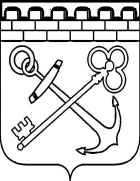 КОМИТЕТ ПО ПЕЧАТИ ЛЕНИНГРАДСКОЙ ОБЛАСТИП Р И К А Зот   «       »                    2022 года                                                                                  №    О внесении изменений в отдельные приказы 
Комитета по печати Ленинградской области В целях приведения нормативных правовых актов Комитета по печати Ленинградской области (далее – Комитет) в соответствие с действующим законодательством п р и к а з ы в а ю:Внести в отдельные приказы Комитета изменения согласно приложению  к настоящему приказу.Контроль за исполнением настоящего приказа оставляю за собой.Председатель Комитета по печатиЛенинградской области                                                                          К.Н. ВизирякинПриложение  к приказу 
Комитета по печати 
Ленинградской областиот __._______.2022  № __ИЗМЕНЕНИЯ,которые вносятся в отдельные приказы Комитета по печати 
Ленинградской области1. Внести в приложение 1 (Положение о конкурсной комиссии 
по проведению конкурсного отбора среди соискателей, претендующих на получение субсидий из областного бюджета Ленинградской области в целях финансового обеспечения затрат в связи с производством продукции районными телерадиокомпаниями Ленинградской области в рамках государственной программы Ленинградской области «Устойчивое общественное развитие 
в Ленинградской области») к приказу Комитета по печати Ленинградской области  от 11.03.2019 № 9 следующие изменения:Пункт 2.1. изложить в следующей редакции:«2.1. Конкурсная комиссия формируется Комитетом из числа специалистов 
в сфере средств массовой информации, представителей органов государственной власти Ленинградской области, членов общественных советов при исполнительных органах государственной власти Ленинградской области».в пункте 3.4.:в абзаце третьем:слова «требованиями критериям» заменить словом «требованиям»;слова «в подпункте «2» пункта 2.1» заменить словами «в пункте 2.3»;в абзаце четвертом:слова «в пункте 3.10» заменить словами «в пунктах 1.9, 2.5, 2.6»;после слов «Устойчивое общественное развитие в Ленинградской области» дополнить словами «, в том числе на комплектность и достоверность представленной соискателями информации».пункт 3.6 дополнить абзацем следующего содержания:«Результаты заседания конкурсной комиссии оформляются протоколом, который подписывают члены конкурсной комиссии, в сроки, установленные Порядком предоставления субсидии из областного бюджета Ленинградской области в целях финансового обеспечения затрат в связи с производством продукции районными телерадиокомпаниями Ленинградской области в рамках государственной программы Ленинградской области «Устойчивое общественное развитие в Ленинградской области».».Внести в приложение № 1 (Положение о конкурсной комиссии по проведению конкурсного отбора среди соискателей, претендующих на получение субсидий из областного бюджета Ленинградской области в целях финансового обеспечения затрат в связи с производством районных периодических печатных изданий Ленинградской области в рамках государственной программы Ленинградской области «Устойчивое общественное развитие в Ленинградской области») к приказу Комитета по печати Ленинградской области  от 07.03.2019 № 8 следующие изменения: Пункт 2.1. изложить в следующей редакции:«2.1. Конкурсная комиссия формируется Комитетом из числа специалистов 
в сфере средств массовой информации, представителей органов государственной власти Ленинградской области, членов общественных советов при исполнительных органах государственной власти Ленинградской области».в пункте 3.4.: в абзаце третьем:слова «требованиями критериям» заменить словом «требованиям»;в абзаце четвертом:слова «в пункте 3.10» заменить словами «в пунктах 1.9, 3.3, 3.4»;после слов «Устойчивое общественное развитие в Ленинградской области» дополнить словами «, в том числе в части комплектности и достоверности».пункт 3.6. дополнить абзацем следующего содержания:«Результаты заседания конкурсной комиссии оформляются протоколом, который подписывают члены конкурсной комиссии, в сроки, установленные Порядком предоставления субсидий из областного бюджета Ленинградской области в целях финансового обеспечения затрат в связи с производством районных периодических печатных изданий в рамках государственной программы Ленинградской области «Устойчивое общественное развитие в Ленинградской области».».Внести в приложение № 1 (Положение о конкурсной комиссии 
по предоставлению грантов в форме субсидий из областного бюджета Ленинградской области юридическим лицам и индивидуальным предпринимателям (за исключением государственных (муниципальных) учреждений) на реализацию медиапроектов в рамках государственной программы Ленинградской области «Устойчивое общественное развитие в Ленинградской области») к приказу Комитета по печати Ленинградской области  от 16.08.2019 № 1 следующие изменения:Пункт 2.1. изложить в редакции:«2.1. Конкурсная комиссия формируется Комитетом из числа специалистов 
в сфере средств массовой информации, представителей органов государственной власти Ленинградской области, членов общественных советов при исполнительных органах государственной власти Ленинградской области.»Пункт 4.2. изложить в редакции:«4.2. В ходе первого этапа конкурсного отбора конкурсная комиссия проводит анализ заявок на предмет:а) соответствия требованиям, установленным пунктами 2.5 - 2.8 Порядка, 
в том числе в части комплектности и достоверности;б) соответствия соискателей критериям отбора, установленным пунктом 1.5 Порядка;в) соответствия соискателей на день подачи заявки требованиям, установленным пунктом 2.3 Порядка.».Пункты 4.5.6. – 4.5.9. считать пунктами 4.5.5. – 4.5.8.В подпункте 1) пункта 5.2.:в абзаце втором слова «пунктом 4.3.» заменить словами «пунктам 2.5 – 2.8»;в абзаце третьем слова «пунктом 2.1.» заменить словами «пунктом 2.3»;в абзаце четвертом слова «пунктами 2.2. и 2.3.» заменить словами «пунктом 1.5».